ДЕНСАУЛЫҚ САҚТАУ ДАЙЫНДАУ БАҒЫТЫ БОЙЫНША ОӘБ ОТЫРЫСЫНЫҢКҮН ТӘРТІБІФормат: онлайн/офлайн                 №5                          8 ақпан 2024 жылОтырыстың басталуы: 15:00ОӘБ Төрағасы Шоранов М.Е.ОӘБ Төрағасының орынбасары Сыдыкова С.И.Күн тәртібіндегі материалдарға сілтеме: https://kaznmu.edu.kz/rus/materialy-umo-5-08-02-2024g/КҮН ТӘРТІБІ2023 жылғы түлектерді жұмысқа орналастыру нәтижелері, Қазақстан Республикасының денсаулық сақтау кадрларымен қамтамасыз етілуін талдау, баяндамашы ҚР ДСМ Салидат Қайырбекова атындағы ҰҒДСДО-ның кадрлық ресурстар обсерваториясы басшысы  Демушкан О.Ю. Денсаулық сақтау дайындық бағыты бойынша ББ түлектерін тәуелсіз бағалау: спецификацияны, сарапшылар тізімін, сараптама кестесін бекіту, баяндамашы «ҰТЕО» Денсаулық сақтау саласындағы білім алушылар мен ББ түлектерінің білімі мен дағдыларын бағалау бөлімінің басшысы Досмамбетова К.К. Денсаулық саласында формальды және бейресми оқытудың оқу нәтижелерін тану (мойындау), баяндамашы ОӘБ Ж және ЖООКББ секциясының төрағасы Ташетова А.Б.«Жоғары және (немесе) жоғары оқу орнынан кейінгі білім беретін ұйымдардың білім беру қызметіне қойылатын біліктілік талаптарын және оларға сәйкестікті растайтын құжаттар тізбесін бекіту туралы» ҚР ҒЖБМ 2024 жылғы 5 қаңтардағы № 4 бұйрығы, «Денсаулық сақтау» даярлау бағыты бойынша ББ мониторингі, баяндамашы ОӘБ ұйымдастыру басқармасының басшысы Сыдыкова С.И. ӘртүрліДенсаулық сақтау кадрларды даярлау мәселелері бойынша жеке және заңды тұлғалардың өтініштеріне жауаптар, баяндамашы ОӘБ ұйымдастыру басқармасының басшысы Сыдыкова С.И.2024 жылы магистратура ББ түсу үшін тест тапсырмаларының ерекшеліктерін бекіту, баяндамашы ОӘБ ұйымдастыру басқармасының басшысы Сыдыкова С.И.Қосымша білім беру ББ каталогын ұйымдастыру жөніндегі жұмыс тобының аралық есебі. Денсаулық сақтау саласындағы қосымша білім берудің сертификаттау курстарының бағдарламаларын бекіту, баяндамашы ОӘБ қосымша білім беру секциясының төрағасы Султангазиева А.А.Байланыс сілтемесі:Кіру Zoom Конференциясыhttps://us06web.zoom.us/j/86587571699?pwd=UaaT5a6I1gjTI0pcCVHtEJoK0f7MyX.1
Конференция идентификаторы: 865 8757 1699
Кіру коды: 564281 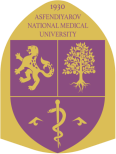 «С.Ж. АСФЕНДИЯРОВ АТЫНДАҒЫ ҚАЗАҚ ҰЛТТЫҚ МЕДИЦИНА УНИВЕРСИТЕТІ» КЕАҚ НАО «КАЗАХСКИЙ НАЦИОНАЛЬНЫЙ МЕДИЦИНСКИЙ УНИВЕРСИТЕТ ИМЕНИ С.Д.АСФЕНДИЯРОВА»«С.Ж. АСФЕНДИЯРОВ АТЫНДАҒЫ ҚАЗАҚ ҰЛТТЫҚ МЕДИЦИНА УНИВЕРСИТЕТІ» КЕАҚ НАО «КАЗАХСКИЙ НАЦИОНАЛЬНЫЙ МЕДИЦИНСКИЙ УНИВЕРСИТЕТ ИМЕНИ С.Д.АСФЕНДИЯРОВА»«С.Ж. АСФЕНДИЯРОВ АТЫНДАҒЫ ҚАЗАҚ ҰЛТТЫҚ МЕДИЦИНА УНИВЕРСИТЕТІ» КЕАҚ НАО «КАЗАХСКИЙ НАЦИОНАЛЬНЫЙ МЕДИЦИНСКИЙ УНИВЕРСИТЕТ ИМЕНИ С.Д.АСФЕНДИЯРОВА»Денсаулық сақтау дайындау бағыты бойынша ОӘБКүн тәртібіРедакция: 1Денсаулық сақтау дайындау бағыты бойынша ОӘБКүн тәртібі1 беттің 1 беті